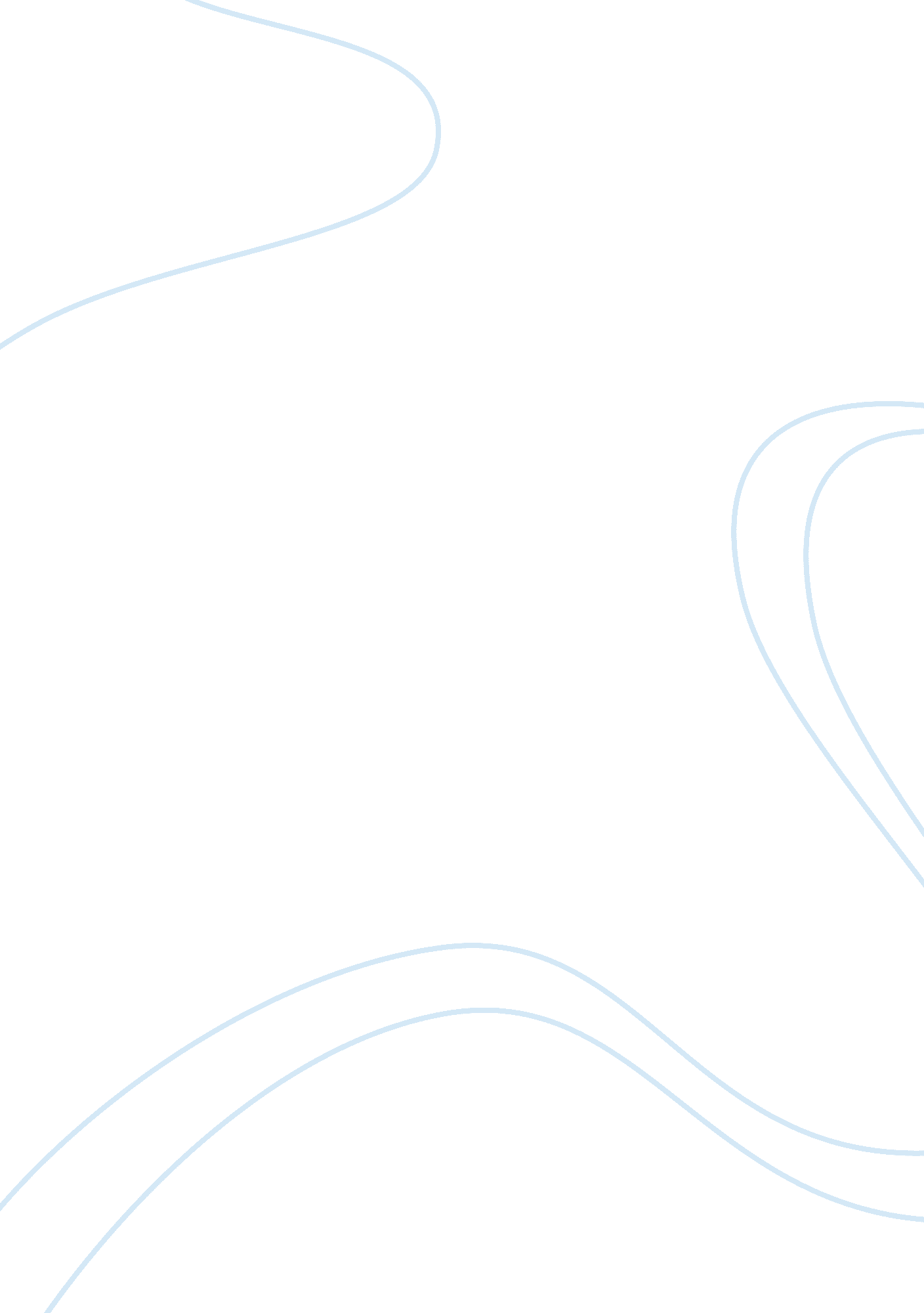 Design and technology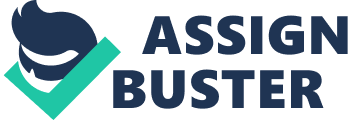 Design and Technology Design and Technology Phase My is ………………….. studying technology and design at EasternKentucky University. As my course demands, I am supposed to survey an infrastructural facility that fits to the 18 U. S. Critical Infrastructure Sectors. After analysis of the surrounding environment, I decided to use your facility for my study since it met the requirements stipulated in the course. Given the nature of your baking system, I found this environment ideal as it will help me in attaining the course requirement. I am here to request for your permission and assistance in conducting a security survey on your facility. It will be of great significant for me to work within your premises as I believe I will be able to achieve my education goal through this survey of your banking facility. 
This survey will involve an analysis of various security measures put by this bank. This will involve an examination of the bank door locks, the various surveillance mechanism put in place, the bank alarm system, emergency facilities, access control and electricity and lighting in the bank. I will accomplish this survey by walking around the bank, observing and interviewing those related to my area of concern. For instance, the head of banking security in your facility may help me answer a few questions. Those in charge of monitoring surveillance facilities will also be interviewed. Entrance guards will also be important in this survey by answering a few questions regarding their place of operation. 
I recognize that banking security is a critical area of study. This is because the security of the bank forms the basis of operating the bank in this locality. Compromising the security of this facility may lead to a failure of the whole banking system. Due to this proper care will be exercised during this study. All information obtained from this survey shall be kept confidential. I will ensure that the data obtained from this survey is restricted to class use and no other malicious use. I will not discuss or share your bank information with any third party as this is likely to compromise the security of your bank. 
Company 
The Bank of Kentucky 
19th and Madison Branch 
1831 Madison Ave 
Covington, KY 41014 
(859) 581-6400 
Contact person 
April Coffee 
(acoffee@bankofky. com) 
Critical infrastructure sector: Banking 
About the Bank of Kentucky 
The Bank of Kentucky definitely is among the largest commercial banks in the region. The bank has a sole aim of providing the best financial services to each customer they serve each day. Over time, the bank has grown attaining its targeted 100000th deposit account in 2010. The bank is celebrating over 20 years of service since it first started receiving deposits from its customers. The services offered by this bank include: saving accounts, fixed deposits accounts, lending services, foreign exchange among other banking and financial services (The Bank Of Kentucky, 2014). 
The main banking floor consists of the banking hall with various partitions for the tellers. The bank uses the open office structure in the main banking hall. The few partitions on this floor are the offices of senior bank officials. Entrance into the bank is through the main door where there is a security guard at all times. The bank is also on surveillance by CCTV cameras. 
Works Cited 
The Bank Of Kentucky. (2014, June 6). About the bank. Retrieved from The Bank Of Kentucky: https://www. bankofky. com 